
Figure 1: Stout Student Association Logo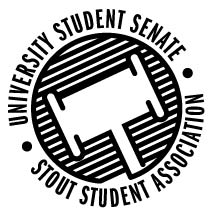 Sustainability Council Meeting Agenda11:15 am Badger Room, Memorial Student Center50th Congress, October 21st, 2019Call to Order  11:15am Roll CallGuests:, Mick Cash, Ethan ReedOpen Forum Approval of the Minutes: Approved Unfinished Business New Business Hydroponics System MotionNatural Areas club meetings are 2pm on Tuesday Involving all students Senator Schwitzer seconds motion Additional funding for site studies motionDiscussion on who the motion will be distributed toSustainability Events (Mick Cash)Sustainability SummitsWe could inform people on when and where they can attend these events to improve student involvement Get a list of commits together Association for advancement of sustainability has a summit Uw-wide summit in the fallLooking for more involvement from students and council members Education by “Plastics by the numbers”Tomorrow at 2 Pm Dunn county is coming in teach about recycling Talk about having more of these events (next semester) Looking for more training on sustainability (Earth Week) Looking to do a tour of the Dunn county facilities Advanced disposal: on campus Dunn County: Off campusStudents reaching out to get funding for recycling, and on campus compost. Tie into legal services for recycling Talk to waste reduction work group about on campus composting and recycling: $32 is the cost to add dumpster compost is a little more Upload sustainability video from orientationUpload this to website or connect app, kiosk, Q&A about sustainability at Stout, page access to information, answers questions, lists events, and provides videos, providing support Sustainability website: become more access able to access New kiosk: more sustainable, working on quote Possible surveyApp: that resembles the kiosk, turn into website/App Multiple dumpster diving events (dorms)Sustainability challenge/competition between clubs/orgs/departmentsAn on campus competition, where Orgs compete on sustainability, during recycle mania. Talk to people to convince them Doing audits, for each floor, Blue card refund, having a live update on the competition. Talk about how to get that started with housing, reach out to housing director and facilities director. Justin and Kathy waste reduction work groupPost on Facebook  Pick one or two and get them going for spring semester. Sustainability office meeting: 3-4 Change funding policy, to support student trips and repairs New ideasFridays for Future global climate strike on November 29Announcements Adjourn 12:16 pmOct. 21st, 2019 Present Absent Excused Director Nadeau xVice Chair LeonhardxSenator SchwitzerxSenator WisemanxAdvisor RykalX